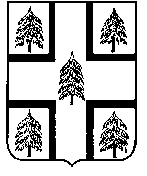 АДМИНИСТРАЦИЯРАМЕШКОВСКОГО РАЙОНАТВЕРСКОЙ ОБЛАСТИРАСПОРЯЖЕНИЕ07.12.2018                                                                                                  № 303-рапгт. РамешкиВ целях реализации Указа Президента Российской Федерации от 7 мая 2018 года № 204 «О национальных целях и стратегических задачах развития Российской Федерации на период до 2024 года»: 1.Закрепить персональную ответственность должностных лиц за организацию работы по реализации национальных проектов (прилагается).2.Контроль  над исполнением  настоящего распоряжения  оставляю за собой.         3.Настоящее распоряжение вступает в силу со дня его подписания.  Глава Рамешковского района                                                          А.А. ПилюгинПриложение к распоряжению администрацииРамешковского районаот  07.12. 2018  № 303-раСписок должностных лиц, ответственных за организацию работы по реализации национальных проектовО закреплении персональной ответственности за организацию работы по реализации национальных проектов на территории Рамешковского района Тверской областиНаименование национального проектаКуратор национального проектаАдминистратор национального проектаИсполнитель национального проектаОбразованиеКирикова Л.Г., заместитель главы администрации Рамешковского районаПопова Е.В., заведующий Рамешковским районным отделом образованияКоршунова Г.Д., заместитель заведующего Рамешковским районным отделом образованияКультураКирикова Л.Г., заместитель главы администрации Рамешковского районаЧулкова М.В., заведующий Рамешковским районным отделом по делам культуры, молодежи и спортаСуслова В.М., главный специалист Рамешковского районного отдела по делам культуры, молодежи и спорта Жилье и городская средаЗверьков Г.А., первый заместитель главы администрации Рамешковского районаТарасова Т.В., заведующий отделом архитектуры, строительства и ЖКХ администрации Рамешковского района , Нейман Е.В., заведующий территориальным отделом  по работе с жителями поселка Рамешки администрации  Рамешковского района, Преображенский А.В., глава сельского поселения Кушалино Рамешковского района Тверской области (по согласованию)Нейман Е.В., заведующий территориальным отделом  по работе с жителями поселка Рамешки администрации  Рамешковского района, Преображенский А.В., глава сельского поселения Кушалино Рамешковского района Тверской области (по согласованию)Безопасные и качественные автомобильные дорогиЗверьков Г.А., первый заместитель главы администрации Рамешковского районаТуктин Е.А., заведующий отделом  дорожной деятельности, энергетики, транспорта  и связи администрации  Рамешковского районаТуктин Е.А., заведующий отделом  дорожной деятельности, энергетики, транспорта  и связи администрации  Рамешковского районаМалое и среднее предпринимательство  и поддержка индивидуальной предпринимательской инициативыАндреева Л.В., заместитель главы администрации Рамешковского районаСекунова Е.В., заведующий отделом  экономики и прогнозирования  администрации  Рамешковского районаСекунова Е.В., заведующий отделом  экономики и прогнозирования  администрации  Рамешковского районаЭкологияЗверьков Г.А., первый заместитель главы администрации Рамешковского районаТарасова Т.В., заведующий отделом архитектуры, строительства и ЖКХ администрации Рамешковского районаТарасова Т.В., заведующий отделом архитектуры, строительства и ЖКХ администрации Рамешковского районаДемографияКирикова Л.Г., заместитель главы администрации Рамешковского районаПопова Е.В., заведующий Рамешковским районным отделом образования, Чулкова М.В., заведующий Рамешковским районным отделом по делам культуры, молодежи и спортаКоршунова Г.Д., заместитель заведующего Рамешковским районным отделом образования, Чиркова Т.Ф.,заместитель заведующего Рамешковским районным отделом по делам культуры, молодежи и спорта